VIVERO UNIVERSITARIO DE PROMOTORES EMPRESARIALESANEXO 1FORMULARIO DE INSCRIPCIÓN PARA PARTICIPANTES TIPO A Y BDe acuerdo con lo establecido en la Ley Orgánica 15/1999 de Protección de Datos de Carácter Personal le informamos de que sus datos personales serán incorporados a un fichero con la finalidad de realizar la gestión del concurso organizado por FUESCYL. Asimismo, con la participación consiente, en caso de resultar ganador, la difusión pública de su imagen/voz (fotografías y videos) en las distintas publicaciones (incluidos medios propios o ajenos) que la Fundación realice para darle difusión al concurso. Para el ejercicio de sus derechos de acceso, rectificación, cancelación y oposición deberá dirigirse al responsable del fichero, Fundación Universidades y Enseñanzas Superiores de Castilla y León, en la dirección: Avda. Reyes Católicos nº 2-Edificio Emilio Alarcos, 47006-Valladolid.DATOS PERSONALESSolicita su inscripción al Programa “Vivero Universitario de Promotores Empresariales” y declara que reúne los requisitos descritos en la base 3ª del Concurso y que son ciertos los datos consignados en el Curriculum Vitae adjunto, comprometiéndose a probarlo documentalmente si así fuera requerido por la organización del concurso.Declara que conoce y acepta las Bases del Concurso.En                                             , a       de   de 2016Firmado:Nombre:  Nombre:  Nombre:  Nombre:  Nombre:  Nombre:  Nombre:  Nombre:  Nombre:  Nombre:  Apellidos:  Apellidos:  Apellidos:  Apellidos:  Apellidos:  Apellidos:  Apellidos:  Apellidos:  Apellidos:  Apellidos:  Dirección:  Dirección:  Dirección:  Dirección:  Localidad:  Localidad:  Localidad:  Provincia:  Provincia:  Provincia:  NIF:  NIF:  Tel:  Tel:  Tel:  Tel:  Móvil:  Móvil:  Móvil:  Móvil:  Correo Electrónico:  Correo Electrónico:  Correo Electrónico:  Correo Electrónico:  Correo Electrónico:  Correo Electrónico:  Correo Electrónico:  Correo Electrónico:  Correo Electrónico:  Correo Electrónico:  Universidad:  Universidad:  Universidad:  Universidad:  Universidad:  Universidad:  Universidad:  Universidad:  Universidad:  Universidad:  Facultad/Escuela:  Facultad/Escuela:  Facultad/Escuela:  Facultad/Escuela:  Facultad/Escuela:  Facultad/Escuela:  Facultad/Escuela:  Facultad/Escuela:  Facultad/Escuela:  Facultad/Escuela:  Vinculación (señale la opción correcta):Vinculación (señale la opción correcta):Vinculación (señale la opción correcta):Vinculación (señale la opción correcta):Vinculación (señale la opción correcta):Vinculación (señale la opción correcta):Vinculación (señale la opción correcta):Vinculación (señale la opción correcta):Vinculación (señale la opción correcta):Vinculación (señale la opción correcta): Estudiante Docente Docente Titulado Titulado☐ PDI☐ PDI☐ PDI PAS Becario Bolsa PEU Prototipos Prototipos Otros:  _______ Otros:  _______ Otros:  _______ Otros:  _______ Otros:  _______ Otros:  _______ Otros:  _______TIPO DE PARTICIPANTE Y DATOS DE TECNOLOGÍAS Tipo  A. EXPERTOS EN EMPREDIMIENTO Y/O GESTIÓN EMPRESARIAL. ¿Es miembro de la Bolsa de Promotores Empresariales Universitarios (PEU)? □ NO   □  SIPor favor, identifique de mayor a menor interés la tecnología universitaria de las identificadas en el Anexo 3 en la que está interesado (título y nº de identificación)………………………………………………………………………………………………………………………………………………………………………………………………………………………………………………………………………………………………………………………………………………………………………………………………………….…………………………………………………………………………………………………………………………………………………………………………………………………………………………………………………………………………………………………………………………………………………………………………………………………………………………………………………………………………………………………………………………………………………………………………………………………………………………………………………………………………………………………………………………………………………………………………………………………………………… Tipo B. INVESTIGADORES DE UNIVERSIDADES CASTELLANAS Y LEONESAS.¿Está protegida la tecnología industrial o intelectualmente?         NO      SI¿Es o ha sido participante de alguno de los programas de prototipos comercializables de TCUE?                                                                                                          NO      SIPor favor, incluya un breve resumen de la tecnología. No olvide adjuntar cumplimentado el Anexo 2. ………………………………………………………………………………………………………………………………………………………………………………………………………………………………………………………………………………………………………………………………………………………………………………………………………………………………………………………………………………………………………………………………………………………………………………………………………………………………………………………………………………………………………………………………………………………………………………………………………………………………………………………………………………………………………………………………………………………………………………………………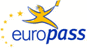 CONCURSO “VIVERO UNIVERSITARIO DE PROMOTORES EMPRESARIALES”CONCURSO “VIVERO UNIVERSITARIO DE PROMOTORES EMPRESARIALES”CONCURSO “VIVERO UNIVERSITARIO DE PROMOTORES EMPRESARIALES”CONCURSO “VIVERO UNIVERSITARIO DE PROMOTORES EMPRESARIALES”CONCURSO “VIVERO UNIVERSITARIO DE PROMOTORES EMPRESARIALES”CONCURSO “VIVERO UNIVERSITARIO DE PROMOTORES EMPRESARIALES”CONCURSO “VIVERO UNIVERSITARIO DE PROMOTORES EMPRESARIALES”CONCURSO “VIVERO UNIVERSITARIO DE PROMOTORES EMPRESARIALES”CONCURSO “VIVERO UNIVERSITARIO DE PROMOTORES EMPRESARIALES”CONCURSO “VIVERO UNIVERSITARIO DE PROMOTORES EMPRESARIALES”CONCURSO “VIVERO UNIVERSITARIO DE PROMOTORES EMPRESARIALES”CONCURSO “VIVERO UNIVERSITARIO DE PROMOTORES EMPRESARIALES”CONCURSO “VIVERO UNIVERSITARIO DE PROMOTORES EMPRESARIALES”CONCURSO “VIVERO UNIVERSITARIO DE PROMOTORES EMPRESARIALES”CONCURSO “VIVERO UNIVERSITARIO DE PROMOTORES EMPRESARIALES”CONCURSO “VIVERO UNIVERSITARIO DE PROMOTORES EMPRESARIALES”CONCURSO “VIVERO UNIVERSITARIO DE PROMOTORES EMPRESARIALES”CONCURSO “VIVERO UNIVERSITARIO DE PROMOTORES EMPRESARIALES”CONCURSO “VIVERO UNIVERSITARIO DE PROMOTORES EMPRESARIALES”CONCURSO “VIVERO UNIVERSITARIO DE PROMOTORES EMPRESARIALES”CONCURSO “VIVERO UNIVERSITARIO DE PROMOTORES EMPRESARIALES”CONCURSO “VIVERO UNIVERSITARIO DE PROMOTORES EMPRESARIALES”CONCURSO “VIVERO UNIVERSITARIO DE PROMOTORES EMPRESARIALES”CONCURSO “VIVERO UNIVERSITARIO DE PROMOTORES EMPRESARIALES”CONCURSO “VIVERO UNIVERSITARIO DE PROMOTORES EMPRESARIALES”CONCURSO “VIVERO UNIVERSITARIO DE PROMOTORES EMPRESARIALES”Curriculum Vitae EuropassCurriculum Vitae EuropassAdjunte una fotografía.Adjunte una fotografía.Adjunte una fotografía.Adjunte una fotografía.Adjunte una fotografía.Adjunte una fotografía.Adjunte una fotografía.Adjunte una fotografía.Adjunte una fotografía.Adjunte una fotografía.Adjunte una fotografía.Adjunte una fotografía.Adjunte una fotografía.Información personalInformación personalApellido(s) / Nombre(s)Apellido(s) / Nombre(s)Apellido(s) Nombre(s). Apellido(s) Nombre(s). Apellido(s) Nombre(s). Apellido(s) Nombre(s). Apellido(s) Nombre(s). Apellido(s) Nombre(s). Apellido(s) Nombre(s). Apellido(s) Nombre(s). Apellido(s) Nombre(s). Apellido(s) Nombre(s). Apellido(s) Nombre(s). Apellido(s) Nombre(s). Apellido(s) Nombre(s). Dirección (direcciones)Dirección (direcciones)Teléfono(s)Teléfono(s)Móvil:Móvil:Móvil:Móvil:Correo(s) electrónico(s)Correo(s) electrónico(s)Fecha de nacimientoFecha de nacimientoExperiencia emprendedora, laboral e investigadoraExperiencia emprendedora, laboral e investigadoraFechasFechasDescriba por separado cada ocupación profesional o empleo relevante que haya desempeñado, comenzando por el más reciente.Describa por separado cada ocupación profesional o empleo relevante que haya desempeñado, comenzando por el más reciente.Describa por separado cada ocupación profesional o empleo relevante que haya desempeñado, comenzando por el más reciente.Describa por separado cada ocupación profesional o empleo relevante que haya desempeñado, comenzando por el más reciente.Describa por separado cada ocupación profesional o empleo relevante que haya desempeñado, comenzando por el más reciente.Describa por separado cada ocupación profesional o empleo relevante que haya desempeñado, comenzando por el más reciente.Describa por separado cada ocupación profesional o empleo relevante que haya desempeñado, comenzando por el más reciente.Describa por separado cada ocupación profesional o empleo relevante que haya desempeñado, comenzando por el más reciente.Describa por separado cada ocupación profesional o empleo relevante que haya desempeñado, comenzando por el más reciente.Describa por separado cada ocupación profesional o empleo relevante que haya desempeñado, comenzando por el más reciente.Describa por separado cada ocupación profesional o empleo relevante que haya desempeñado, comenzando por el más reciente.Describa por separado cada ocupación profesional o empleo relevante que haya desempeñado, comenzando por el más reciente.Describa por separado cada ocupación profesional o empleo relevante que haya desempeñado, comenzando por el más reciente.Profesión o cargo desempeñadoProfesión o cargo desempeñadoFunciones y responsabilidades  principalesFunciones y responsabilidades  principalesNombre y dirección de la empresa, centro de investigación o empleadorNombre y dirección de la empresa, centro de investigación o empleadorTipo de empresa o sectorTipo de empresa o sectorEducación y formaciónEducación y formaciónFechasFechasDescriba por separado cada titulación obtenida o curso realizado, comenzando por el más reciente. Describa por separado cada titulación obtenida o curso realizado, comenzando por el más reciente. Describa por separado cada titulación obtenida o curso realizado, comenzando por el más reciente. Describa por separado cada titulación obtenida o curso realizado, comenzando por el más reciente. Describa por separado cada titulación obtenida o curso realizado, comenzando por el más reciente. Describa por separado cada titulación obtenida o curso realizado, comenzando por el más reciente. Describa por separado cada titulación obtenida o curso realizado, comenzando por el más reciente. Describa por separado cada titulación obtenida o curso realizado, comenzando por el más reciente. Describa por separado cada titulación obtenida o curso realizado, comenzando por el más reciente. Describa por separado cada titulación obtenida o curso realizado, comenzando por el más reciente. Describa por separado cada titulación obtenida o curso realizado, comenzando por el más reciente. Describa por separado cada titulación obtenida o curso realizado, comenzando por el más reciente. Describa por separado cada titulación obtenida o curso realizado, comenzando por el más reciente. Cualificación obtenidaCualificación obtenidaPrincipales materias o capacidades profesionales estudiadasPrincipales materias o capacidades profesionales estudiadasNombre y tipo del centro de estudiosNombre y tipo del centro de estudiosNivel conforme a una clasificación nacional o internacionalNivel conforme a una clasificación nacional o internacionalCapacidades y competencias personalesCapacidades y competencias personalesIdioma(s) materno(s)Idioma(s) materno(s)Indique su lengua materna (si tiene más de una lengua materna, indique cada una)Indique su lengua materna (si tiene más de una lengua materna, indique cada una)Indique su lengua materna (si tiene más de una lengua materna, indique cada una)Indique su lengua materna (si tiene más de una lengua materna, indique cada una)Indique su lengua materna (si tiene más de una lengua materna, indique cada una)Indique su lengua materna (si tiene más de una lengua materna, indique cada una)Indique su lengua materna (si tiene más de una lengua materna, indique cada una)Indique su lengua materna (si tiene más de una lengua materna, indique cada una)Indique su lengua materna (si tiene más de una lengua materna, indique cada una)Indique su lengua materna (si tiene más de una lengua materna, indique cada una)Indique su lengua materna (si tiene más de una lengua materna, indique cada una)Indique su lengua materna (si tiene más de una lengua materna, indique cada una)Indique su lengua materna (si tiene más de una lengua materna, indique cada una)Otro(s) idioma(s)Otro(s) idioma(s)AutoevaluaciónAutoevaluaciónComprensiónComprensiónComprensiónComprensiónComprensiónHablaHablaHablaHablaHablaEscrituraEscrituraNivel europeo (*)Nivel europeo (*)Comprensión auditivaComprensión auditivaLecturaLecturaLecturaInteracción oralInteracción oralCapacidad oralCapacidad oralCapacidad oralIdiomaIdiomaIdiomaIdioma(*) Nivel del Marco Europeo Común de Referencia (MECR) (*) Nivel del Marco Europeo Común de Referencia (MECR) (*) Nivel del Marco Europeo Común de Referencia (MECR) (*) Nivel del Marco Europeo Común de Referencia (MECR) (*) Nivel del Marco Europeo Común de Referencia (MECR) (*) Nivel del Marco Europeo Común de Referencia (MECR) (*) Nivel del Marco Europeo Común de Referencia (MECR) (*) Nivel del Marco Europeo Común de Referencia (MECR) (*) Nivel del Marco Europeo Común de Referencia (MECR) (*) Nivel del Marco Europeo Común de Referencia (MECR) (*) Nivel del Marco Europeo Común de Referencia (MECR) (*) Nivel del Marco Europeo Común de Referencia (MECR) (*) Nivel del Marco Europeo Común de Referencia (MECR) Capacidades y competencias socialesCapacidades y competencias socialesDescriba dichas competencias e indique en qué contexto se han desarrollado.Describa dichas competencias e indique en qué contexto se han desarrollado.Describa dichas competencias e indique en qué contexto se han desarrollado.Describa dichas competencias e indique en qué contexto se han desarrollado.Describa dichas competencias e indique en qué contexto se han desarrollado.Describa dichas competencias e indique en qué contexto se han desarrollado.Describa dichas competencias e indique en qué contexto se han desarrollado.Describa dichas competencias e indique en qué contexto se han desarrollado.Describa dichas competencias e indique en qué contexto se han desarrollado.Describa dichas competencias e indique en qué contexto se han desarrollado.Describa dichas competencias e indique en qué contexto se han desarrollado.Describa dichas competencias e indique en qué contexto se han desarrollado.Describa dichas competencias e indique en qué contexto se han desarrollado.Capacidades y competencias organizativasCapacidades y competencias organizativasDescriba dichas competencias e indique en qué contexto se han desarrollado.Describa dichas competencias e indique en qué contexto se han desarrollado.Describa dichas competencias e indique en qué contexto se han desarrollado.Describa dichas competencias e indique en qué contexto se han desarrollado.Describa dichas competencias e indique en qué contexto se han desarrollado.Describa dichas competencias e indique en qué contexto se han desarrollado.Describa dichas competencias e indique en qué contexto se han desarrollado.Describa dichas competencias e indique en qué contexto se han desarrollado.Describa dichas competencias e indique en qué contexto se han desarrollado.Describa dichas competencias e indique en qué contexto se han desarrollado.Describa dichas competencias e indique en qué contexto se han desarrollado.Describa dichas competencias e indique en qué contexto se han desarrollado.Describa dichas competencias e indique en qué contexto se han desarrollado.Capacidades y competencias técnicasCapacidades y competencias técnicasDescriba dichas competencias e indique en qué contexto se han desarrollado.Describa dichas competencias e indique en qué contexto se han desarrollado.Describa dichas competencias e indique en qué contexto se han desarrollado.Describa dichas competencias e indique en qué contexto se han desarrollado.Describa dichas competencias e indique en qué contexto se han desarrollado.Describa dichas competencias e indique en qué contexto se han desarrollado.Describa dichas competencias e indique en qué contexto se han desarrollado.Describa dichas competencias e indique en qué contexto se han desarrollado.Describa dichas competencias e indique en qué contexto se han desarrollado.Describa dichas competencias e indique en qué contexto se han desarrollado.Describa dichas competencias e indique en qué contexto se han desarrollado.Describa dichas competencias e indique en qué contexto se han desarrollado.Describa dichas competencias e indique en qué contexto se han desarrollado.Otras capacidades y competenciasOtras capacidades y competenciasDescriba dichas competencias e indique en qué contexto se han desarrollado.Describa dichas competencias e indique en qué contexto se han desarrollado.Describa dichas competencias e indique en qué contexto se han desarrollado.Describa dichas competencias e indique en qué contexto se han desarrollado.Describa dichas competencias e indique en qué contexto se han desarrollado.Describa dichas competencias e indique en qué contexto se han desarrollado.Describa dichas competencias e indique en qué contexto se han desarrollado.Describa dichas competencias e indique en qué contexto se han desarrollado.Describa dichas competencias e indique en qué contexto se han desarrollado.Describa dichas competencias e indique en qué contexto se han desarrollado.Describa dichas competencias e indique en qué contexto se han desarrollado.Describa dichas competencias e indique en qué contexto se han desarrollado.Describa dichas competencias e indique en qué contexto se han desarrollado.Permiso(s) de conducciónPermiso(s) de conducciónIndique si posee un permiso de conducción y, en caso afirmativo, para qué tipo de vehículos.Indique si posee un permiso de conducción y, en caso afirmativo, para qué tipo de vehículos.Indique si posee un permiso de conducción y, en caso afirmativo, para qué tipo de vehículos.Indique si posee un permiso de conducción y, en caso afirmativo, para qué tipo de vehículos.Indique si posee un permiso de conducción y, en caso afirmativo, para qué tipo de vehículos.Indique si posee un permiso de conducción y, en caso afirmativo, para qué tipo de vehículos.Indique si posee un permiso de conducción y, en caso afirmativo, para qué tipo de vehículos.Indique si posee un permiso de conducción y, en caso afirmativo, para qué tipo de vehículos.Indique si posee un permiso de conducción y, en caso afirmativo, para qué tipo de vehículos.Indique si posee un permiso de conducción y, en caso afirmativo, para qué tipo de vehículos.Indique si posee un permiso de conducción y, en caso afirmativo, para qué tipo de vehículos.Indique si posee un permiso de conducción y, en caso afirmativo, para qué tipo de vehículos.Indique si posee un permiso de conducción y, en caso afirmativo, para qué tipo de vehículos.Otras informacionesOtras informacionesVER BASE 5ª DEL CONCURSO “VIVERO UNIVERSITARIO DE PROMOTORES EMPRESARIALESIndique en este apartado cualquier otra información que pueda tener relevancia, por ejemplo personas de contacto, referencias, etc.VER BASE 5ª DEL CONCURSO “VIVERO UNIVERSITARIO DE PROMOTORES EMPRESARIALESIndique en este apartado cualquier otra información que pueda tener relevancia, por ejemplo personas de contacto, referencias, etc.VER BASE 5ª DEL CONCURSO “VIVERO UNIVERSITARIO DE PROMOTORES EMPRESARIALESIndique en este apartado cualquier otra información que pueda tener relevancia, por ejemplo personas de contacto, referencias, etc.VER BASE 5ª DEL CONCURSO “VIVERO UNIVERSITARIO DE PROMOTORES EMPRESARIALESIndique en este apartado cualquier otra información que pueda tener relevancia, por ejemplo personas de contacto, referencias, etc.VER BASE 5ª DEL CONCURSO “VIVERO UNIVERSITARIO DE PROMOTORES EMPRESARIALESIndique en este apartado cualquier otra información que pueda tener relevancia, por ejemplo personas de contacto, referencias, etc.VER BASE 5ª DEL CONCURSO “VIVERO UNIVERSITARIO DE PROMOTORES EMPRESARIALESIndique en este apartado cualquier otra información que pueda tener relevancia, por ejemplo personas de contacto, referencias, etc.VER BASE 5ª DEL CONCURSO “VIVERO UNIVERSITARIO DE PROMOTORES EMPRESARIALESIndique en este apartado cualquier otra información que pueda tener relevancia, por ejemplo personas de contacto, referencias, etc.VER BASE 5ª DEL CONCURSO “VIVERO UNIVERSITARIO DE PROMOTORES EMPRESARIALESIndique en este apartado cualquier otra información que pueda tener relevancia, por ejemplo personas de contacto, referencias, etc.VER BASE 5ª DEL CONCURSO “VIVERO UNIVERSITARIO DE PROMOTORES EMPRESARIALESIndique en este apartado cualquier otra información que pueda tener relevancia, por ejemplo personas de contacto, referencias, etc.VER BASE 5ª DEL CONCURSO “VIVERO UNIVERSITARIO DE PROMOTORES EMPRESARIALESIndique en este apartado cualquier otra información que pueda tener relevancia, por ejemplo personas de contacto, referencias, etc.VER BASE 5ª DEL CONCURSO “VIVERO UNIVERSITARIO DE PROMOTORES EMPRESARIALESIndique en este apartado cualquier otra información que pueda tener relevancia, por ejemplo personas de contacto, referencias, etc.VER BASE 5ª DEL CONCURSO “VIVERO UNIVERSITARIO DE PROMOTORES EMPRESARIALESIndique en este apartado cualquier otra información que pueda tener relevancia, por ejemplo personas de contacto, referencias, etc.VER BASE 5ª DEL CONCURSO “VIVERO UNIVERSITARIO DE PROMOTORES EMPRESARIALESIndique en este apartado cualquier otra información que pueda tener relevancia, por ejemplo personas de contacto, referencias, etc.